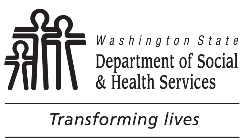 	DEVELOPMENTAL DISABIITIES ADMINISTRATION (DDA)	Planned Respite Application	for Overnight Planned Respite Services and Planned Respite Service at RHC	DEVELOPMENTAL DISABIITIES ADMINISTRATION (DDA)	Planned Respite Application	for Overnight Planned Respite Services and Planned Respite Service at RHC	DEVELOPMENTAL DISABIITIES ADMINISTRATION (DDA)	Planned Respite Application	for Overnight Planned Respite Services and Planned Respite Service at RHC	DEVELOPMENTAL DISABIITIES ADMINISTRATION (DDA)	Planned Respite Application	for Overnight Planned Respite Services and Planned Respite Service at RHC	DEVELOPMENTAL DISABIITIES ADMINISTRATION (DDA)	Planned Respite Application	for Overnight Planned Respite Services and Planned Respite Service at RHC	DEVELOPMENTAL DISABIITIES ADMINISTRATION (DDA)	Planned Respite Application	for Overnight Planned Respite Services and Planned Respite Service at RHC	DEVELOPMENTAL DISABIITIES ADMINISTRATION (DDA)	Planned Respite Application	for Overnight Planned Respite Services and Planned Respite Service at RHC	DEVELOPMENTAL DISABIITIES ADMINISTRATION (DDA)	Planned Respite Application	for Overnight Planned Respite Services and Planned Respite Service at RHC	DEVELOPMENTAL DISABIITIES ADMINISTRATION (DDA)	Planned Respite Application	for Overnight Planned Respite Services and Planned Respite Service at RHC	DEVELOPMENTAL DISABIITIES ADMINISTRATION (DDA)	Planned Respite Application	for Overnight Planned Respite Services and Planned Respite Service at RHCPlease attach current DDA Assessment Details, valid consent (DSHS 14-012), and any other relevant information such as a PBSP, FA, etc.  Upon completion, CRM must submit to ARSC@dshs.wa.gov.Please attach current DDA Assessment Details, valid consent (DSHS 14-012), and any other relevant information such as a PBSP, FA, etc.  Upon completion, CRM must submit to ARSC@dshs.wa.gov.Please attach current DDA Assessment Details, valid consent (DSHS 14-012), and any other relevant information such as a PBSP, FA, etc.  Upon completion, CRM must submit to ARSC@dshs.wa.gov.Please attach current DDA Assessment Details, valid consent (DSHS 14-012), and any other relevant information such as a PBSP, FA, etc.  Upon completion, CRM must submit to ARSC@dshs.wa.gov.Please attach current DDA Assessment Details, valid consent (DSHS 14-012), and any other relevant information such as a PBSP, FA, etc.  Upon completion, CRM must submit to ARSC@dshs.wa.gov.Please attach current DDA Assessment Details, valid consent (DSHS 14-012), and any other relevant information such as a PBSP, FA, etc.  Upon completion, CRM must submit to ARSC@dshs.wa.gov.Please attach current DDA Assessment Details, valid consent (DSHS 14-012), and any other relevant information such as a PBSP, FA, etc.  Upon completion, CRM must submit to ARSC@dshs.wa.gov.Please attach current DDA Assessment Details, valid consent (DSHS 14-012), and any other relevant information such as a PBSP, FA, etc.  Upon completion, CRM must submit to ARSC@dshs.wa.gov.Please attach current DDA Assessment Details, valid consent (DSHS 14-012), and any other relevant information such as a PBSP, FA, etc.  Upon completion, CRM must submit to ARSC@dshs.wa.gov.Please attach current DDA Assessment Details, valid consent (DSHS 14-012), and any other relevant information such as a PBSP, FA, etc.  Upon completion, CRM must submit to ARSC@dshs.wa.gov.Please attach current DDA Assessment Details, valid consent (DSHS 14-012), and any other relevant information such as a PBSP, FA, etc.  Upon completion, CRM must submit to ARSC@dshs.wa.gov.CLIENT’S NAMECLIENT’S NAMECLIENT’S NAMECLIENT’S NAMECLIENT’S NAMECLIENT’S NAMEADSA IDADSA ID  Male  Female DATE OF BIRTHAGENAME(S) CLIENT PREFERS TO BE CALLEDNAME(S) CLIENT PREFERS TO BE CALLEDNAME(S) CLIENT PREFERS TO BE CALLEDNAME(S) CLIENT PREFERS TO BE CALLEDNAME(S) CLIENT PREFERS TO BE CALLEDNAME(S) CLIENT PREFERS TO BE CALLEDNAME(S) CLIENT PREFERS TO BE CALLEDNAME(S) CLIENT PREFERS TO BE CALLEDNAME(S) CLIENT PREFERS TO BE CALLEDNAME(S) CLIENT PREFERS TO BE CALLEDNAME(S) CLIENT PREFERS TO BE CALLEDDoes this individual have a court appointed guardian?    No      Yes (if yes, complete the information below)Does this individual have a court appointed guardian?    No      Yes (if yes, complete the information below)Does this individual have a court appointed guardian?    No      Yes (if yes, complete the information below)Does this individual have a court appointed guardian?    No      Yes (if yes, complete the information below)Does this individual have a court appointed guardian?    No      Yes (if yes, complete the information below)Does this individual have a court appointed guardian?    No      Yes (if yes, complete the information below)Does this individual have a court appointed guardian?    No      Yes (if yes, complete the information below)Does this individual have a court appointed guardian?    No      Yes (if yes, complete the information below)Does this individual have a court appointed guardian?    No      Yes (if yes, complete the information below)Does this individual have a court appointed guardian?    No      Yes (if yes, complete the information below)Does this individual have a court appointed guardian?    No      Yes (if yes, complete the information below)NAME OF COURT APPOINTED GUARDIANNAME OF COURT APPOINTED GUARDIANNAME OF COURT APPOINTED GUARDIANNAME OF COURT APPOINTED GUARDIANNAME OF COURT APPOINTED GUARDIANNAME OF COURT APPOINTED GUARDIANNAME OF COURT APPOINTED GUARDIANNAME OF COURT APPOINTED GUARDIANGUARDIAN TELEPHONE (WITH AREA CODE)(     )      GUARDIAN TELEPHONE (WITH AREA CODE)(     )      GUARDIAN TELEPHONE (WITH AREA CODE)(     )      PRIMARY CAREGIVER’S NAMEPRIMARY CAREGIVER’S NAMEPRIMARY CAREGIVER’S NAMEPRIMARY CAREGIVER’S NAMEPRIMARY CAREGIVER’S NAMEPRIMARY CAREGIVER’S NAMEPRIMARY CAREGIVER’S NAMEPRIMARY CAREGIVER’S NAMEPRIMARY TELEPHONE (WITH AREA CODE)(     )      PRIMARY TELEPHONE (WITH AREA CODE)(     )      PRIMARY TELEPHONE (WITH AREA CODE)(     )      EMAIL ADDRESSEMAIL ADDRESSEMAIL ADDRESSADDRESS	CITY	STATE	ZIP CODEADDRESS	CITY	STATE	ZIP CODEADDRESS	CITY	STATE	ZIP CODEADDRESS	CITY	STATE	ZIP CODEADDRESS	CITY	STATE	ZIP CODEADDRESS	CITY	STATE	ZIP CODEADDRESS	CITY	STATE	ZIP CODEADDRESS	CITY	STATE	ZIP CODEEMAIL ADDRESS  Via email       Via PaperEMAIL ADDRESS  Via email       Via PaperEMAIL ADDRESS  Via email       Via PaperINTERPRETER SERVICES  No       Yes; specific language:       INTERPRETER SERVICES  No       Yes; specific language:       INTERPRETER SERVICES  No       Yes; specific language:       INTERPRETER SERVICES  No       Yes; specific language:       INTERPRETER SERVICES  No       Yes; specific language:       INTERPRETER SERVICES  No       Yes; specific language:       INTERPRETER SERVICES  No       Yes; specific language:       INTERPRETER SERVICES  No       Yes; specific language:       INTERPRETER SERVICES  No     Yes; specify language:       INTERPRETER SERVICES  No     Yes; specify language:       INTERPRETER SERVICES  No     Yes; specify language:       INTERPRETER SERVICES  No     Yes; specify language:       INTERPRETER SERVICES  No     Yes; specify language:       INTERPRETER SERVICES  No     Yes; specify language:       INTERPRETER SERVICES  No     Yes; specify language:       INTERPRETER SERVICES  No     Yes; specify language:       INTERPRETER SERVICES  No     Yes; specify language:       INTERPRETER SERVICES  No     Yes; specify language:       INTERPRETER SERVICES  No     Yes; specify language:       Backup CaregiverBackup CaregiverBackup CaregiverBackup CaregiverBackup CaregiverBackup CaregiverBackup CaregiverBackup CaregiverBackup CaregiverBackup CaregiverBackup CaregiverThis person should be available in the event of an emergency and the primary caregiver is unable to be reached.This person should be available in the event of an emergency and the primary caregiver is unable to be reached.This person should be available in the event of an emergency and the primary caregiver is unable to be reached.This person should be available in the event of an emergency and the primary caregiver is unable to be reached.This person should be available in the event of an emergency and the primary caregiver is unable to be reached.This person should be available in the event of an emergency and the primary caregiver is unable to be reached.This person should be available in the event of an emergency and the primary caregiver is unable to be reached.This person should be available in the event of an emergency and the primary caregiver is unable to be reached.This person should be available in the event of an emergency and the primary caregiver is unable to be reached.This person should be available in the event of an emergency and the primary caregiver is unable to be reached.This person should be available in the event of an emergency and the primary caregiver is unable to be reached.NAMENAMENAMENAMENAMERELATIONSHIP TO CLIENTRELATIONSHIP TO CLIENTRELATIONSHIP TO CLIENTTELEPHONE (WITH AREA CODE)(     )      TELEPHONE (WITH AREA CODE)(     )      TELEPHONE (WITH AREA CODE)(     )      DDA CRMDDA CRMDDA CRMDDA CRMDDA CRMREGIONREGIONREGIONTELEPHONE (WITH AREA CODE)(     )      TELEPHONE (WITH AREA CODE)(     )      TELEPHONE (WITH AREA CODE)(     )      Current SettingCurrent SettingCurrent SettingCurrent SettingCurrent SettingCurrent SettingCurrent SettingCurrent SettingCurrent SettingCurrent SettingCurrent Setting  Family Home	  Hospital	  Lives with Individual Provider	  Other:         Family Home	  Hospital	  Lives with Individual Provider	  Other:         Family Home	  Hospital	  Lives with Individual Provider	  Other:         Family Home	  Hospital	  Lives with Individual Provider	  Other:         Family Home	  Hospital	  Lives with Individual Provider	  Other:         Family Home	  Hospital	  Lives with Individual Provider	  Other:         Family Home	  Hospital	  Lives with Individual Provider	  Other:         Family Home	  Hospital	  Lives with Individual Provider	  Other:         Family Home	  Hospital	  Lives with Individual Provider	  Other:         Family Home	  Hospital	  Lives with Individual Provider	  Other:         Family Home	  Hospital	  Lives with Individual Provider	  Other:       Although note a requirement, indicating vaccination status can expediate the referral process.COVID-19 vaccination?    Yes       NoRecommended booster per CDC guidelines?    Yes       NoAlthough note a requirement, indicating vaccination status can expediate the referral process.COVID-19 vaccination?    Yes       NoRecommended booster per CDC guidelines?    Yes       NoAlthough note a requirement, indicating vaccination status can expediate the referral process.COVID-19 vaccination?    Yes       NoRecommended booster per CDC guidelines?    Yes       NoAlthough note a requirement, indicating vaccination status can expediate the referral process.COVID-19 vaccination?    Yes       NoRecommended booster per CDC guidelines?    Yes       NoAlthough note a requirement, indicating vaccination status can expediate the referral process.COVID-19 vaccination?    Yes       NoRecommended booster per CDC guidelines?    Yes       NoAlthough note a requirement, indicating vaccination status can expediate the referral process.COVID-19 vaccination?    Yes       NoRecommended booster per CDC guidelines?    Yes       NoAlthough note a requirement, indicating vaccination status can expediate the referral process.COVID-19 vaccination?    Yes       NoRecommended booster per CDC guidelines?    Yes       NoAlthough note a requirement, indicating vaccination status can expediate the referral process.COVID-19 vaccination?    Yes       NoRecommended booster per CDC guidelines?    Yes       NoAlthough note a requirement, indicating vaccination status can expediate the referral process.COVID-19 vaccination?    Yes       NoRecommended booster per CDC guidelines?    Yes       NoAlthough note a requirement, indicating vaccination status can expediate the referral process.COVID-19 vaccination?    Yes       NoRecommended booster per CDC guidelines?    Yes       NoAlthough note a requirement, indicating vaccination status can expediate the referral process.COVID-19 vaccination?    Yes       NoRecommended booster per CDC guidelines?    Yes       NoOPRS Requested Location(s) and Dates (please select only one location)OPRS Requested Location(s) and Dates (please select only one location)OPRS Requested Location(s) and Dates (please select only one location)OPRS Requested Location(s) and Dates (please select only one location)OPRS Requested Location(s) and Dates (please select only one location)OPRS Requested Location(s) and Dates (please select only one location)OPRS Requested Location(s) and Dates (please select only one location)OPRS Requested Location(s) and Dates (please select only one location)OPRS Requested Location(s) and Dates (please select only one location)OPRS Requested Location(s) and Dates (please select only one location)OPRS Requested Location(s) and Dates (please select only one location)At the time of request, please verify the location and dates are available on the OPRS calendar.  Spokane	  Bellingham	  Lynnwood	  Tacoma	  Olympia	   Vancouver	  Bismark  			  Lidgerwood  At the time of request, please verify the location and dates are available on the OPRS calendar.  Spokane	  Bellingham	  Lynnwood	  Tacoma	  Olympia	   Vancouver	  Bismark  			  Lidgerwood  At the time of request, please verify the location and dates are available on the OPRS calendar.  Spokane	  Bellingham	  Lynnwood	  Tacoma	  Olympia	   Vancouver	  Bismark  			  Lidgerwood  At the time of request, please verify the location and dates are available on the OPRS calendar.  Spokane	  Bellingham	  Lynnwood	  Tacoma	  Olympia	   Vancouver	  Bismark  			  Lidgerwood  At the time of request, please verify the location and dates are available on the OPRS calendar.  Spokane	  Bellingham	  Lynnwood	  Tacoma	  Olympia	   Vancouver	  Bismark  			  Lidgerwood  At the time of request, please verify the location and dates are available on the OPRS calendar.  Spokane	  Bellingham	  Lynnwood	  Tacoma	  Olympia	   Vancouver	  Bismark  			  Lidgerwood  At the time of request, please verify the location and dates are available on the OPRS calendar.  Spokane	  Bellingham	  Lynnwood	  Tacoma	  Olympia	   Vancouver	  Bismark  			  Lidgerwood  At the time of request, please verify the location and dates are available on the OPRS calendar.  Spokane	  Bellingham	  Lynnwood	  Tacoma	  Olympia	   Vancouver	  Bismark  			  Lidgerwood  At the time of request, please verify the location and dates are available on the OPRS calendar.  Spokane	  Bellingham	  Lynnwood	  Tacoma	  Olympia	   Vancouver	  Bismark  			  Lidgerwood  At the time of request, please verify the location and dates are available on the OPRS calendar.  Spokane	  Bellingham	  Lynnwood	  Tacoma	  Olympia	   Vancouver	  Bismark  			  Lidgerwood  At the time of request, please verify the location and dates are available on the OPRS calendar.  Spokane	  Bellingham	  Lynnwood	  Tacoma	  Olympia	   Vancouver	  Bismark  			  Lidgerwood  RHC Planned Respite:  If requesting more than one RHC for consideration, please indicate first, second, and third choice in the prior approval in CARE.  Yakima Valley School       Lakeland Village      Fircrest SchoolRHC Planned Respite:  If requesting more than one RHC for consideration, please indicate first, second, and third choice in the prior approval in CARE.  Yakima Valley School       Lakeland Village      Fircrest SchoolRHC Planned Respite:  If requesting more than one RHC for consideration, please indicate first, second, and third choice in the prior approval in CARE.  Yakima Valley School       Lakeland Village      Fircrest SchoolRHC Planned Respite:  If requesting more than one RHC for consideration, please indicate first, second, and third choice in the prior approval in CARE.  Yakima Valley School       Lakeland Village      Fircrest SchoolRHC Planned Respite:  If requesting more than one RHC for consideration, please indicate first, second, and third choice in the prior approval in CARE.  Yakima Valley School       Lakeland Village      Fircrest SchoolRHC Planned Respite:  If requesting more than one RHC for consideration, please indicate first, second, and third choice in the prior approval in CARE.  Yakima Valley School       Lakeland Village      Fircrest SchoolRHC Planned Respite:  If requesting more than one RHC for consideration, please indicate first, second, and third choice in the prior approval in CARE.  Yakima Valley School       Lakeland Village      Fircrest SchoolRHC Planned Respite:  If requesting more than one RHC for consideration, please indicate first, second, and third choice in the prior approval in CARE.  Yakima Valley School       Lakeland Village      Fircrest SchoolRHC Planned Respite:  If requesting more than one RHC for consideration, please indicate first, second, and third choice in the prior approval in CARE.  Yakima Valley School       Lakeland Village      Fircrest SchoolRHC Planned Respite:  If requesting more than one RHC for consideration, please indicate first, second, and third choice in the prior approval in CARE.  Yakima Valley School       Lakeland Village      Fircrest SchoolRHC Planned Respite:  If requesting more than one RHC for consideration, please indicate first, second, and third choice in the prior approval in CARE.  Yakima Valley School       Lakeland Village      Fircrest SchoolDATES OF REQUESTED RESPITEDATES OF REQUESTED RESPITEDATES OF REQUESTED RESPITEDATES OF REQUESTED RESPITETRANSPORTATION PROVIDED BY:TRANSPORTATION PROVIDED BY:TRANSPORTATION PROVIDED BY:TRANSPORTATION PROVIDED BY:TRANSPORTATION PROVIDED BY:TRANSPORTATION PROVIDED BY:TRANSPORTATION PROVIDED BY: 	       to        	       to        	       to        	       to        	       to        	       to        	       to        	       to        	       to        	       to        	       to        	       to       Dates are not finalized until request has been approved by the HQ Respite Coordinator / ARSC designee.  Dates are not finalized until request has been approved by the HQ Respite Coordinator / ARSC designee.  Dates are not finalized until request has been approved by the HQ Respite Coordinator / ARSC designee.  Dates are not finalized until request has been approved by the HQ Respite Coordinator / ARSC designee.  Dates are not finalized until request has been approved by the HQ Respite Coordinator / ARSC designee.  Dates are not finalized until request has been approved by the HQ Respite Coordinator / ARSC designee.  Dates are not finalized until request has been approved by the HQ Respite Coordinator / ARSC designee.  Dates are not finalized until request has been approved by the HQ Respite Coordinator / ARSC designee.  Dates are not finalized until request has been approved by the HQ Respite Coordinator / ARSC designee.  Dates are not finalized until request has been approved by the HQ Respite Coordinator / ARSC designee.  Dates are not finalized until request has been approved by the HQ Respite Coordinator / ARSC designee.  Social SummarySocial SummarySocial SummarySocial SummarySocial SummarySocial SummarySocial SummarySocial SummarySocial SummarySocial SummarySocial SummaryReason for request, identifying if the primary caregiver will be out of town and/or unavailable during the requested stay:Reason for request, identifying if the primary caregiver will be out of town and/or unavailable during the requested stay:Reason for request, identifying if the primary caregiver will be out of town and/or unavailable during the requested stay:Reason for request, identifying if the primary caregiver will be out of town and/or unavailable during the requested stay:Reason for request, identifying if the primary caregiver will be out of town and/or unavailable during the requested stay:Reason for request, identifying if the primary caregiver will be out of town and/or unavailable during the requested stay:Reason for request, identifying if the primary caregiver will be out of town and/or unavailable during the requested stay:Reason for request, identifying if the primary caregiver will be out of town and/or unavailable during the requested stay:Reason for request, identifying if the primary caregiver will be out of town and/or unavailable during the requested stay:Reason for request, identifying if the primary caregiver will be out of town and/or unavailable during the requested stay:Reason for request, identifying if the primary caregiver will be out of town and/or unavailable during the requested stay:BehaviorsBehaviorsBehaviorsBehaviorsBehaviorsBehaviorsBehaviorsBehaviorsBehaviorsBehaviorsBehaviorsPlease check any behaviors the respite provider should be aware of OR None (if applicable):Please check any behaviors the respite provider should be aware of OR None (if applicable):Please check any behaviors the respite provider should be aware of OR None (if applicable):Please check any behaviors the respite provider should be aware of OR None (if applicable):Please check any behaviors the respite provider should be aware of OR None (if applicable):Please check any behaviors the respite provider should be aware of OR None (if applicable):Please check any behaviors the respite provider should be aware of OR None (if applicable):Please check any behaviors the respite provider should be aware of OR None (if applicable):Please check any behaviors the respite provider should be aware of OR None (if applicable):Please check any behaviors the respite provider should be aware of OR None (if applicable):Please check any behaviors the respite provider should be aware of OR None (if applicable):  Anorexia  Biting  Bulimia  Elopement  Encopresis / enuresis  Head banging  Anorexia  Biting  Bulimia  Elopement  Encopresis / enuresis  Head banging  Inappropriate sexual behaviors  Loud vocalizations  Physical aggression  PICA  Property destruction  Self-injurious behaviors  Inappropriate sexual behaviors  Loud vocalizations  Physical aggression  PICA  Property destruction  Self-injurious behaviors  Inappropriate sexual behaviors  Loud vocalizations  Physical aggression  PICA  Property destruction  Self-injurious behaviors  Inappropriate sexual behaviors  Loud vocalizations  Physical aggression  PICA  Property destruction  Self-injurious behaviors  Inappropriate sexual behaviors  Loud vocalizations  Physical aggression  PICA  Property destruction  Self-injurious behaviors  Sensory / noise / touch  Suicidal attempts / threats  Verbal Aggression  Wandering / not exit-seeking  None  Other         Sensory / noise / touch  Suicidal attempts / threats  Verbal Aggression  Wandering / not exit-seeking  None  Other         Sensory / noise / touch  Suicidal attempts / threats  Verbal Aggression  Wandering / not exit-seeking  None  Other         Sensory / noise / touch  Suicidal attempts / threats  Verbal Aggression  Wandering / not exit-seeking  None  Other       Support NeedsSupport NeedsSupport NeedsSupport NeedsSupport NeedsSupport NeedsSupport NeedsSupport NeedsSupport NeedsSupport NeedsSupport NeedsDescribe daytime and community supervision needs (earshot, line of sight, how long can the individual be left alone in a secure area with activity):  Describe daytime and community supervision needs (earshot, line of sight, how long can the individual be left alone in a secure area with activity):  Describe daytime and community supervision needs (earshot, line of sight, how long can the individual be left alone in a secure area with activity):  Describe daytime and community supervision needs (earshot, line of sight, how long can the individual be left alone in a secure area with activity):  Describe daytime and community supervision needs (earshot, line of sight, how long can the individual be left alone in a secure area with activity):  Describe daytime and community supervision needs (earshot, line of sight, how long can the individual be left alone in a secure area with activity):  Describe daytime and community supervision needs (earshot, line of sight, how long can the individual be left alone in a secure area with activity):  Describe daytime and community supervision needs (earshot, line of sight, how long can the individual be left alone in a secure area with activity):  Describe daytime and community supervision needs (earshot, line of sight, how long can the individual be left alone in a secure area with activity):  Describe daytime and community supervision needs (earshot, line of sight, how long can the individual be left alone in a secure area with activity):  Describe daytime and community supervision needs (earshot, line of sight, how long can the individual be left alone in a secure area with activity):  Describe nighttime support needs:  Describe nighttime support needs:  Describe nighttime support needs:  Describe nighttime support needs:  Describe nighttime support needs:  Describe nighttime support needs:  Describe nighttime support needs:  Describe nighttime support needs:  Describe nighttime support needs:  Describe nighttime support needs:  Describe nighttime support needs:  Restrictions in place at current residence (door / window alarms, food restrictions, other):Restrictions in place at current residence (door / window alarms, food restrictions, other):Restrictions in place at current residence (door / window alarms, food restrictions, other):Restrictions in place at current residence (door / window alarms, food restrictions, other):Restrictions in place at current residence (door / window alarms, food restrictions, other):Restrictions in place at current residence (door / window alarms, food restrictions, other):Restrictions in place at current residence (door / window alarms, food restrictions, other):Restrictions in place at current residence (door / window alarms, food restrictions, other):Restrictions in place at current residence (door / window alarms, food restrictions, other):Restrictions in place at current residence (door / window alarms, food restrictions, other):Restrictions in place at current residence (door / window alarms, food restrictions, other):Describe any accessibility support needs and adaptive equipment required (ramp, wheelchair / ramp, roll-in shower, shower chair, Hoyer lift):Describe any accessibility support needs and adaptive equipment required (ramp, wheelchair / ramp, roll-in shower, shower chair, Hoyer lift):Describe any accessibility support needs and adaptive equipment required (ramp, wheelchair / ramp, roll-in shower, shower chair, Hoyer lift):Describe any accessibility support needs and adaptive equipment required (ramp, wheelchair / ramp, roll-in shower, shower chair, Hoyer lift):Describe any accessibility support needs and adaptive equipment required (ramp, wheelchair / ramp, roll-in shower, shower chair, Hoyer lift):Describe any accessibility support needs and adaptive equipment required (ramp, wheelchair / ramp, roll-in shower, shower chair, Hoyer lift):Describe any accessibility support needs and adaptive equipment required (ramp, wheelchair / ramp, roll-in shower, shower chair, Hoyer lift):Describe any accessibility support needs and adaptive equipment required (ramp, wheelchair / ramp, roll-in shower, shower chair, Hoyer lift):Describe any accessibility support needs and adaptive equipment required (ramp, wheelchair / ramp, roll-in shower, shower chair, Hoyer lift):Describe any accessibility support needs and adaptive equipment required (ramp, wheelchair / ramp, roll-in shower, shower chair, Hoyer lift):Describe any accessibility support needs and adaptive equipment required (ramp, wheelchair / ramp, roll-in shower, shower chair, Hoyer lift):Describe any medical support needs, including those related to seizures, diabetes, feeding tubes, colostomy bags, trachs, etc.:Describe any medical support needs, including those related to seizures, diabetes, feeding tubes, colostomy bags, trachs, etc.:Describe any medical support needs, including those related to seizures, diabetes, feeding tubes, colostomy bags, trachs, etc.:Describe any medical support needs, including those related to seizures, diabetes, feeding tubes, colostomy bags, trachs, etc.:Describe any medical support needs, including those related to seizures, diabetes, feeding tubes, colostomy bags, trachs, etc.:Describe any medical support needs, including those related to seizures, diabetes, feeding tubes, colostomy bags, trachs, etc.:Describe any medical support needs, including those related to seizures, diabetes, feeding tubes, colostomy bags, trachs, etc.:Describe any medical support needs, including those related to seizures, diabetes, feeding tubes, colostomy bags, trachs, etc.:Describe any medical support needs, including those related to seizures, diabetes, feeding tubes, colostomy bags, trachs, etc.:Describe any medical support needs, including those related to seizures, diabetes, feeding tubes, colostomy bags, trachs, etc.:Describe any medical support needs, including those related to seizures, diabetes, feeding tubes, colostomy bags, trachs, etc.:Select the highest type of assistance needed to take medications and/or apply medicated ointments or drops, including vitamins) OR   None (if applicable):  Supervision only	  Verbal Prompts	  Hand in cup	  Crushed in food	  Physical assistance  Medications administered via g-tube	  Other:      Select the highest type of assistance needed to take medications and/or apply medicated ointments or drops, including vitamins) OR   None (if applicable):  Supervision only	  Verbal Prompts	  Hand in cup	  Crushed in food	  Physical assistance  Medications administered via g-tube	  Other:      Select the highest type of assistance needed to take medications and/or apply medicated ointments or drops, including vitamins) OR   None (if applicable):  Supervision only	  Verbal Prompts	  Hand in cup	  Crushed in food	  Physical assistance  Medications administered via g-tube	  Other:      Select the highest type of assistance needed to take medications and/or apply medicated ointments or drops, including vitamins) OR   None (if applicable):  Supervision only	  Verbal Prompts	  Hand in cup	  Crushed in food	  Physical assistance  Medications administered via g-tube	  Other:      Select the highest type of assistance needed to take medications and/or apply medicated ointments or drops, including vitamins) OR   None (if applicable):  Supervision only	  Verbal Prompts	  Hand in cup	  Crushed in food	  Physical assistance  Medications administered via g-tube	  Other:      Select the highest type of assistance needed to take medications and/or apply medicated ointments or drops, including vitamins) OR   None (if applicable):  Supervision only	  Verbal Prompts	  Hand in cup	  Crushed in food	  Physical assistance  Medications administered via g-tube	  Other:      Select the highest type of assistance needed to take medications and/or apply medicated ointments or drops, including vitamins) OR   None (if applicable):  Supervision only	  Verbal Prompts	  Hand in cup	  Crushed in food	  Physical assistance  Medications administered via g-tube	  Other:      Select the highest type of assistance needed to take medications and/or apply medicated ointments or drops, including vitamins) OR   None (if applicable):  Supervision only	  Verbal Prompts	  Hand in cup	  Crushed in food	  Physical assistance  Medications administered via g-tube	  Other:      Select the highest type of assistance needed to take medications and/or apply medicated ointments or drops, including vitamins) OR   None (if applicable):  Supervision only	  Verbal Prompts	  Hand in cup	  Crushed in food	  Physical assistance  Medications administered via g-tube	  Other:      Select the highest type of assistance needed to take medications and/or apply medicated ointments or drops, including vitamins) OR   None (if applicable):  Supervision only	  Verbal Prompts	  Hand in cup	  Crushed in food	  Physical assistance  Medications administered via g-tube	  Other:      Select the highest type of assistance needed to take medications and/or apply medicated ointments or drops, including vitamins) OR   None (if applicable):  Supervision only	  Verbal Prompts	  Hand in cup	  Crushed in food	  Physical assistance  Medications administered via g-tube	  Other:      Other InformationOther InformationOther InformationOther InformationOther InformationOther InformationOther InformationOther InformationOther InformationOther InformationOther InformationList any other pertinent information including preferred activities, likes / dislikes, strengths, abilities:List any other pertinent information including preferred activities, likes / dislikes, strengths, abilities:List any other pertinent information including preferred activities, likes / dislikes, strengths, abilities:List any other pertinent information including preferred activities, likes / dislikes, strengths, abilities:List any other pertinent information including preferred activities, likes / dislikes, strengths, abilities:List any other pertinent information including preferred activities, likes / dislikes, strengths, abilities:List any other pertinent information including preferred activities, likes / dislikes, strengths, abilities:List any other pertinent information including preferred activities, likes / dislikes, strengths, abilities:List any other pertinent information including preferred activities, likes / dislikes, strengths, abilities:List any other pertinent information including preferred activities, likes / dislikes, strengths, abilities:List any other pertinent information including preferred activities, likes / dislikes, strengths, abilities: